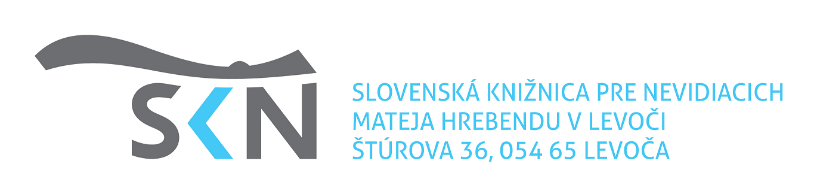 ŠTATÚT RADY SLOVENSKEJ AUTORITY PRE BRAILLOVO PÍSMOČíslo: SKN-100/42/2021Vydané dňa: 5. februára 2021Účinnosť od: 15. februára 2021PRVÁ ČASŤVŠEOBECNÉ USTANOVENIAČlánok 1Základné ustanoveniaRiaditeľ Slovenskej knižnice pre nevidiacich Mateja Hrebendu v Levoči (ďalej len „riaditeľ“) v súlade s článkom 9 Organizačného poriadku Slovenskej knižnice pre nevidiacich Mateja Hrebendu v Levoči č. SKN-100/45/2021 zo dňa  25. januára 2021  v y d á v a  štatút Rady Slovenskej autority pre Braillovo písmo (ďalej len „rada“). Štatút vymedzuje poslanie, pôsobnosť a zloženie rady, práva a povinnosti rady a administratívne zabezpečenie jej zasadnutí. Článok 2Poslanie radyRada je odborný a schvaľovací orgán Slovenskej autority pre Braillovo písmo (ďalej len „SABP“) a  poradný orgán riaditeľa vo veci činnosti SABP.Rada v rámci svojej pôsobnosti prijíma uznesenia, ktoré majú pre riaditeľa odporúčajúci charakter. Článok 3Pôsobnosť radyRada najmäprerokúva plán hlavných úloh a aktivít SABP na príslušné obdobie do najbližšieho rokovania rady,predkladá návrhy pre tvorbu štandardov Braillovho písma na Slovensku z pozície materských inštitúcií členov rady,navrhuje koncepčné, strategické a organizačné opatrenia a aktivity SABP,konzultuje a posudzuje zriadenie špecializovaných tímov pre tvorbu štandardov Braillovho písma a jeho metodické úpravy,podáva návrhy v oblasti propagácie a upevňovania výučby a používania Braillovho písma,podáva návrhy na metodické úpravy tvorby a používania reliéfnej grafiky pre nevidiacich,monitoruje tvorbu, tlač, výučbu a používanie Braillovho písma,hodnotí situáciu v oblasti spracúvania, vydávania a dostupnosti materiálov, učebníc a kníh v Braillovom písme,prerokúva navrhovanie, testovanie a schvaľovanie kódov a formátov Braillovho písma a ich zmeny a doplnenia.Článok 4Zloženie radyRadu tvoria predseda a šiesti členovia. Počet členov musí byť vždy nepárny. Predseda je stálym členom rady.Členov rady vymenúva a odvoláva riaditeľ na návrh predsedu rady. Funkčné obdobie členov rady je trojročné. Člena rady môže riaditeľ vymenovať aj opätovne. Členovia rady sú zástupcami materských organizácií, ktorým je členstvo v rade ponúknuté na návrh predsedu rady. Tieto materské organizácie majú možnosť akceptovať členstvo v rade a navrhnúť svojho kandidáta do rady. Členmi rady majú byť predovšetkým kandidáti zastupujúci organizácie venujúce sa nevidiacim a slabozrakým, ako napríklad Únia nevidiacich a slabozrakých Slovenska, špeciálne školy pre žiakov so zrakovým postihnutím, centrá špeciálnopedagogického poradenstva, centrá podpory študentov so špecifickými potrebami, Rehabilitačné stredisko pre zrakovo postihnutých v Levoči a podobne. Členstvo v rade je nezastupiteľné.  Členstvo v rade zanikáuplynutím funkčného obdobia,odvolaním člena riaditeľom,vzdaním sa členstva; členstvo zaniká v deň doručenia písomného oznámenia o vzdaní sa  členstva v rade riaditeľovi. Článok 5Práva a povinnosti radyPredsedom rady je hlavný koordinátor SABP, ktorý je zamestnancom Slovenskej knižnice pre nevidiacich Mateja Hrebendu v Levoči (ďalej len „SKN“) v priamej riadiacej pôsobnosti riaditeľa. Predseda rady riadi činnosť rady,zvoláva zasadnutie rady,pripravuje program zasadnutia rady podľa aktuálnych požiadaviek a návrhov členov rady, pracoviska SABP a SKN,vedie rokovania rady,vyhodnocuje uznesenia rady a schvaľuje zápisnicu zo zasadnutia rady,predkladá riaditeľovi uznesenia rady.Členovia radypredkladajú návrhy materských inštitúcií na tvorbu štandardov Braillovho písma,na metodické úpravy tvorby, výučby a používania Braillovho písma,na metodické úpravy tvorby, tlače a používania reliéfnej grafiky,konzultujú činnosť SABP v oblasti tvorby štandardov Braillovho písma, metodiky tvorby, výučby a používania Braillovho písma.DRUHÁ ČASŤROKOVACÍ PORIADOKČlánok 6Zasadanie radyRada vykonáva svoju činnosť prostredníctvom zasadnutí, pričom zasadá raz štvrťročne. Predseda rady pozýva členov rady na zasadnutia rady najmenej päť pracovných dní vopred. Členovia rady sú povinní zúčastňovať sa na zasadnutí rady, ak nemajú vážny dôvod na neprítomnosť. Zasadnutia rady prebiehajú predovšetkým na online stretnutiach, a to prostredníctvom zvolenej a členmi rady odsúhlasenej platformy. Zasadnutie rady s fyzickou prítomnosťou všetkých členov rady na jednom mieste nie je nevyhnutné, no členovia rady sa môžu na takomto zasadnutí dohodnúť v prípade potreby. Zasadnutie rady vedie predseda rady, v jeho neprítomnosti ním poverený člen rady.Na zasadnutie rady na návrh členov rady môžu byť prizvané aj iné osoby za účelom odbornej konzultácie k predloženým materiálom.Rada je uznášaniaschopná, ak je prítomná nadpolovičná väčšina všetkých jej členov. Uznesenia rady sa prijímajú nadpolovičnou väčšinou hlasov prítomných členov rady. Pri rovnosti hlasov rozhoduje hlas predsedu. V prípade neprítomnosti na rokovaní rady člen rady môže vopred podať svoje vyjadrenie k prerokovávaným bodom predsedovi rady.Námety alebo problémy v období medzi zasadnutiami rady predložia členovia rady jej predsedovi, ktorý si vyžiada stanovisko od všetkých členov rady. Zo zasadnutia rady sa vyhotovuje zápisnica, ktorá sa do piatich pracovných dní zašle členom rady a riaditeľovi. Členovia rady majú nárok na cestovné náhrady podľa osobitného predpisu. TRETIA ČASŤZÁVEREČNÉ USTANOVENIAČlánok 7Záverečné ustanoveniaZmeny a doplnky tohto štatútu schvaľuje riaditeľ.Rada automaticky zaniká, ak ju nový riaditeľ nepotvrdí do jedného mesiaca od nástupu do svojej funkcie.Štatút rady je záväzný pre všetkých členov rady.Článok 8ÚčinnosťTento štatút nadobúda účinnosť 15. februára 2021.Ing. František Hasajriaditeľ